ХОРОШКО КРИСТИНА ОЛЕГОВНА(Фамилия Имя Отчество)ОСНОВНАЯ ИНФОРМАЦИЯ: ОБРАЗОВАНИЕ: ДОПОЛНИТЕЛЬНОЕ ОБРАЗОВАНИЕ: Дата рождения:10.08.2001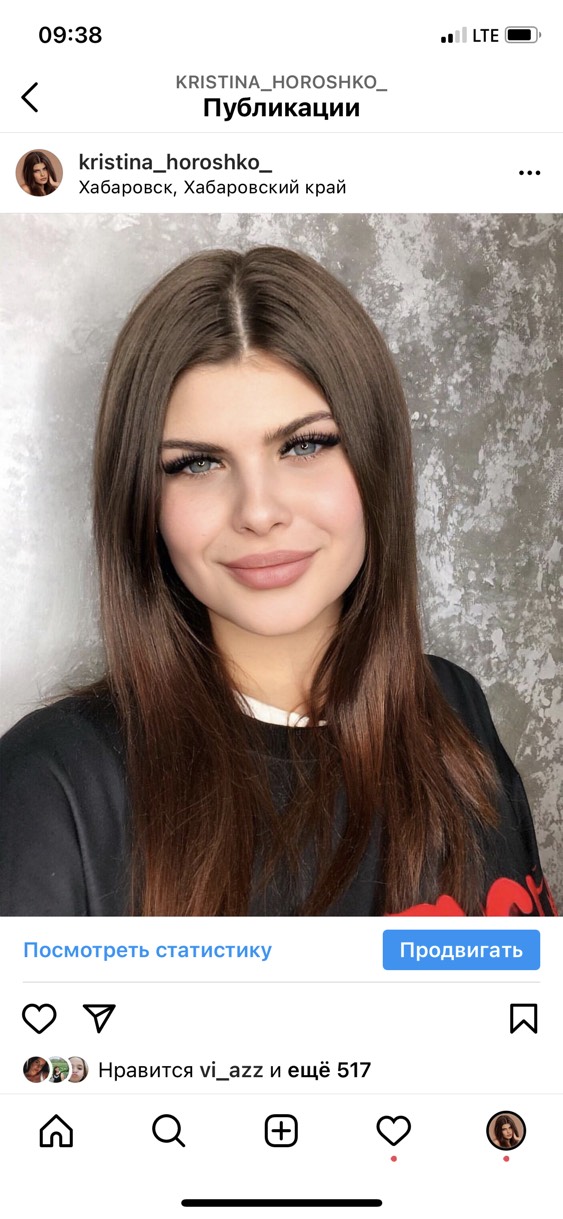 Семейное положение:Не замужемМесто жительства:   Г. ХабаровскТелефон:89147755317E-mail:   kris@blfck-pink.ruЦЕЛЬ:Соискание должности модельера-конструктора Период 
обученияНаименование   образовательного 
учрежденияСпециальность/профессия2017-2021Краевое государственное автономное профессиональное образовательное учреждение «Хабаровский технологический колледж» Конструирование, моделирование и технология швейных изделия Название пройденного курсаНазвание организации, проводившей курсыГод окончания«Курсы неформального образования»Еврейская организация «Сохнут»2021Опыт работы,Практика:2020 август-октябрь  КГА ПОУ ХТК портной: прием заказа- снятие мерок – конструирование – пошив изделия;2020 июль – август магазин “Соболь» конструктор в программе САПР – построение конструкций - оформление и размножение лекал в программе.Были заказы на индивидуальный пошив, шила чехлы на кресла для салона красоты, был большой заказ от пограничников – пришить погоны и шевроны, перешить или ушить форму. Так же в колледже мы шили пальто ,юбки, брюки ,платья и коллекцию.Данные о курсовых и дипломных работах:ПМ 03 ПОДГОТОВКА И ОРГАНИЗАЦИЯ ТЕХНОЛОГИЧЕСКИХ ПРОЦЕССОВ НА ШВЕЙНОМ ПРОИЗВОДСТВЕ Курсовая работа на тему: «Разработка технологического процесса изготовления швейных изделий по авторским эскизам студентов». Цель КР: разработка авторских эскизов и технологии обработки швейных изделий в стиле спорт-шик.ПМ 01 МОДЕЛИРОВАНИЕ ШВЕЙНЫХ ИЗДЕЛИЙПМ 02 КОНСТРУИРОВАНИЕ ШВЕЙНЫХ ИЗДЕЛИЙ Курсовая работа на тему: «Разработка коллекции женской одежды в английском стиле». Цель КР: Разработка и пошив женской современной коллекции в английском стиле.Выпускная квалификационная работа на тему: «Разработка молодежной коллекции одежды в ретро стиле для студии моды «Марьяна».  Профессиональные навыки:-Моделирование швейных изделий.-Конструирование швейных изделий.-Подготовка и организация технологических процессов на швейном производстве.-Организация работы специализированного подразделения швейного производства и управление ею.-Проведение разработок по созданию промышленных коллекций швейных изделий.-Выполнение работ по одной или нескольким профессиям рабочих, должностям служащих. Дополнительные навыки:Работа в программе 1С: предприятие, работа с MS Office, работа в программе «САПР: Грация» Личные качества:Большой опыт работы в разных сферах, быстрая обучаемость, ответственность, имею хорошую физ. подготовку,  стремление к профессиональному росту, имею организаторские способности, целеустремленность, коммуникабельность, стремлюсь к постоянному саморазвитию в различных областях жизни, танцую и хорошо шучу.На размещение в банке данных резюме выпускников на сайте колледжа моей персональной информации и фото СОГЛАСЕН(-НА) На размещение в банке данных резюме выпускников на сайте колледжа моей персональной информации и фото СОГЛАСЕН(-НА) 